ZAŁĄCZNIK NR 1ZGŁOSZENIE UCZESTNICTWAZłożenie niniejszego Zgłoszenia Uczestnictwa jest jednoznaczne z akceptacją Regulaminu Eliminacji krajowych WorldSkills 2021 – konkurencja Roboty Mobilne.Każda szkoła, wydział uczelni lub podmiot gospodarczy może zgłosić tylko jeden zespół dwuosobowy.Do zgłoszenia proszę załączyć CV, streszczenie doświadczenia zawodowego obu uczestników oraz rekomendację instytucji/podmiotu zgłaszającego. Zgłoszenia proszę przesyłać na adres: j.gajewski@skillspoland.plZałączniki do formularza zgłoszeniowego:Oświadczenie kandydata o zapoznaniu się z RegulaminemOświadczam, że zapoznałem/zapoznałam się z treścią Regulaminu Eliminacji Krajowych WorldSkills 2021 (dalej „Regulamin”), w szczególności z informacją o ochronie danych zawartą w pkt. X. Rozumiem treść i akceptuję treść Regulaminu. Miejscowość i data			Czytelny podpisZAŁĄCZNIK NR 2OPIS ZADAŃ  KONKURSOWYCHZadaniem zawodników jest wykonanie zadań składającego się z dwóch etapów. CZĘŚĆ I – ProjektW plikach związanych z robotem powinny znaleźć się projekty, opisy działania mechanizmów, rysunki i wymiary, plan rozwiązań potencjalnych problemów, pomysły związane z budową i programowaniem robota. Wszystkie materiały, które powstały w czasie początkowej pracy powinny zostać załączone do dokumentacji. Część mechaniczna, dokumentacji (opis wszystkich mechanizmów oraz specyfiki działania) powinna być przetłumaczona na język angielski. Wszelkie pliki związane z robotem muszą znaleźć się na dysku online, do którego link zespoły umieszczą w formularzu zgłoszeniowym. Każdy plik powinien być opatrzony nazwą zespołu (np. spicegears_uklad_jezdny, spicegears_szkice).Projekt ma zawierać: CAD (np. projekt części, złożenia gotowych elementów)Rysunki, plany, opisyPrzykładową strategięZdjęcia gotowych modułów 
CZĘŚĆ II - Rywalizacja na arenieDrużyna biorąca udział w konkursie, buduje jednego robota, który  wykonuje określone zadania na arenie.Maksymalne wymiary robota: 50x50x50 cm.Mogą zostać użyte także inne elementy opisane w sekcji 5.2.Zestawy częściCzęści przedstawione w poniższym spisie są częściami sugerowanymi. Drużyny mogą używać komponentów o podobnych parametrach.Przejazdy kwalifikacyjneKażda drużyna ma 3 przejazdy. Wyniki z każdego przejazdu będą zapisywane w tabeli wyników. Drużyna z najlepszym wynikiem wygrywa turniej.Przebieg przejazduKażdy przejazd trwa 300 sekund (5 minut). Podczas przejazdu na arenie znajduje się tylko jeden robot. Robot ma wykonywać określone zadania w celu zdobycia jak największej ilości punktów. O ilości przyznanych punktów decyduje ilość wykonanych zadań przez dany zespół. Po rozpoczęciu przejazdu charakterystycznym sygnałem dźwiękowym, drużyny mają 300 sek. na wykonanie określonych zadań. Po upływie 270 sek. zaczyna się tzw. end game w którym drużyny powinny ustawić swoje roboty w określonych strefach - mogą za to zdobyć dodatkowe punkty. Po upływie 300 sek. przejazd kończy się sygnałem dźwiękowym, a zespoły muszą  pozostawić robota w takiej pozycji w jakiej znajdował się w momencie sygnału dźwiękowego oraz odłożyć kontrolery na stanowisko.Jeżeli drużyna wykona wszystkie zadania przed czasem, może udać się na pole START/STOP i zakończyć przejazd wcześniej, poprzez wyraźny zakomunikowanie tego sędziemu.Przejazd na arenie jest podzielony na dwie równe, części, po 150 sek. każda. Automatyka, w której robot wykonuje zadania bez ingerencji zespołu oraz część, w której robot może być sterowany za pomocą kontrolera przez drużynę. Niezależnie od sposobu przejazdu (automatyka lub sterowanie) zadania do wykonania pozostają takie same. MisjeRoboty mają za zadanie zebrać odpowiednią ilość piłek, a następnie odpowiednio je posegregować i dostarczyć w określone miejsce. Piłki na arenie pojawiają się z chwilą rozpoczęcia meczu oraz podczas jego trwania, za pomocą specjalnego mechanizmu (stanowisko HP). Mechanizm powoduje losowe rozmieszczenie piłek na arenie. Sześciany (tzw. kostki) umieszczone w wyznaczonym sektorze, należy dostarczyć do strefy oznaczonej kolorem. Niewielki margines błędu wymaga ustawiania sześcianów na sobie, co będzie wymagało od drużyn dużej precyzji.Drużyny, które w pełni wykonają zadanie z piłkami lub sześcianami, mogą liczyć na otrzymanie bonusowych punktów.ZadaniaPiłki - na arenie znajduje się 80 piłek. 40 piłek niebieskich oraz 40 czerwonych o średnicy 7 cm. Na początku każdego meczu/przejazdu, sędzia uruchamia mechanizm, który wysypuje piłki na arenę. 
Zadaniem robota jest zebranie piłek, i dostarczenie ich do wyznaczonej strefy. Za segregację piłek na kolory, robot otrzymuje podwojoną liczbę punktów za każdą piłkę.Kostki - na arenie znajduje się 16 kostek o wymiarze 10x10x10 cm. Umieszczone są w określonym miejscu, obok strefy zrzutu piłek.
Robot ma za zadanie pobrać, a następnie dostarczyć kostki do strefy odbioru. Za każdy poziom ułożenia kostek na sobie drużyna otrzymuje kolejno:1. poziom - 2 pkt;
2. poziom - 4 pkt;
3. poziom - 6 pkt;
4. poziom - 8 pkt;
5. poziom - 10 pkt;
6. poziom i kolejne - 14 pkt.Tabela punktacjiZasadyStrefa Start/Stop Podczas rozpoczynania przejazdu robot musi znajdować się całkowicie w tej strefie.Gdy robot kończy swój przejazd i znajduje się:całkowicie w strefie: otrzymuje 10 pkt.częściowo w strefie: otrzymuje 0 pkt.Strefa oddawania kostek Aby oddanie kostki mogło zostać zaliczone musi ona znajdować się całkowicie w strefie.Aby otrzymać punkty za umieszczenie kostki w strefie nie może być ona wspierana poprzez inne elementy areny lub robota. W przeciwnym wypadku punkty za daną strefę nie są przyznawane.Strefa pobierania kostek Kostki w tej strefie umieszczone są w wyznaczonych miejscach, które nie ulegają zmianie. Stanowisko HP Wraz z rozpoczęciem przejazdu, mechanizm do wprowadzania piłek na arenę jest zwalniany przez jednego z sędziów lub wolontariuszy.Każde kolejne wprowadzenie piłek na arenę odbywa się na wyraźną decyzję drużyny.Drużyna przed rozpoczęciem swojego przejazdu może sprawdzić poprawność działania mechanizmu.Strefa wysypu piłek Do tej strefy wpadają wszystkie piłki, wprowadzane za pośrednictwem stanowiska HP.Podczas wprowadzania piłek na arenę robot nie może znajdować się w tej strefie. W przeciwnym wypadku drużyna otrzymuje jednorazowo 20 pkt karnych za wjazd.Oddawanie piłek czerwonych Platforma w której należy umieszczać piłki nie jest przymocowana do areny. Oznacza to, że może ona zostać wypchnięta poza wyznaczoną strefę. W przypadku uszkodzenia lub przepchnięcia platformy poza wyznaczoną strefę drużyna nie otrzyma punktów dodatkowych za całkowitą segregację piłek.Aby drużyna otrzymała punkty za umieszczenie piłki na platformie musi być ona wspierana wyłącznie przez jej elementy. W przypadku gdy piłka jest wspierana przez inny element, punkty nie są przyznawane.Oddawanie piłek niebieskich Platforma w której należy umieszczać piłki nie jest przymocowana do areny. Oznacza to, że może ona zostać wypchnięta poza wyznaczoną strefę. W przypadku uszkodzenia lub przepchnięcia platformy poza wyznaczoną strefę drużyna nie otrzyma punktów dodatkowych za całkowitą segregację piłek.Aby drużyna otrzymała punkty za umieszczenie piłki na platformie musi być ona wspierana wyłącznie przez jej elementy. W przypadku gdy piłka jest wspierana przez inny element, punkty nie są przyznawane.ArenaArena składa się kilku elementów. Części właściwej, jakie stanowią bandy ochronne oraz mechanizmy gry. Wymiar areny w przybliżeniu wynosi 3,6x3,6 m. Poniżej znajduje się schemat z opisem poszczególnych stref znajdujących się na arenie. Kompletny plan z podanymi wymiarami poszczególnych elementów znajduje się w załącznikach nr 8 oraz 9.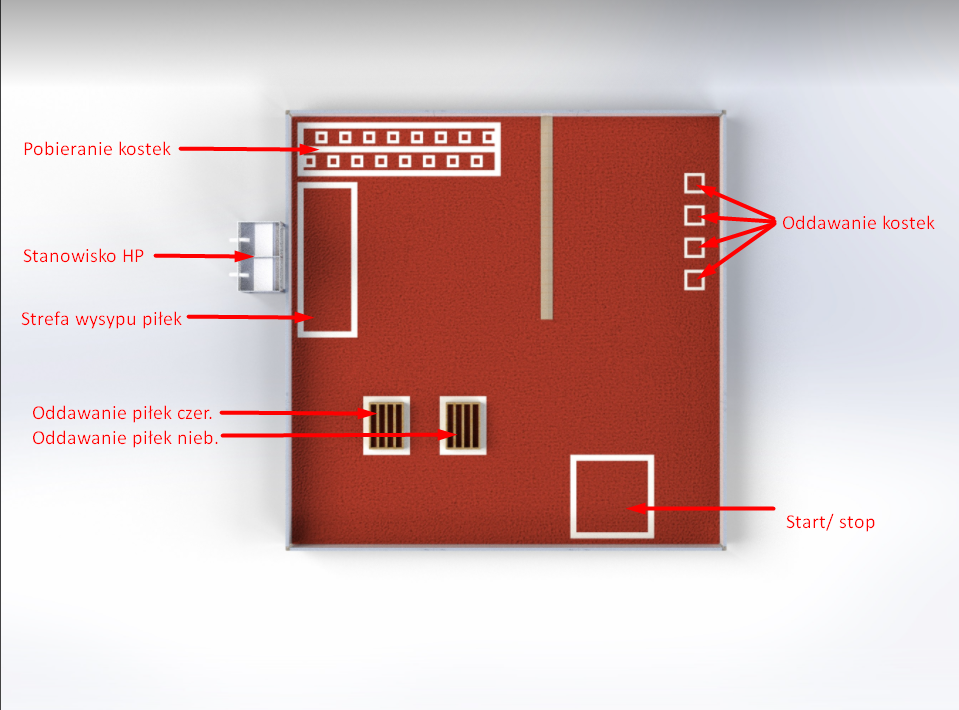 Start/Stop - miejsce, w którym robot rozpoczyna i kończy swój przejazd.Oddawanie kostek - miejsce do którego należy dostarczyć kostki. Pobieranie kostek - miejsce, z którego robot może pobrać kostki. Kostki w tej strefie zawsze mają stałe miejsca oznaczone białym kwadratem.Stanowisko HP (Human Player) - stanowisko, z którego piłki są dostarczane na arenę.Strefa wysypu piłek - do tej strefy początkowo wpadają wszystkie piłki za pośrednictwem stanowiska HP. Robot nie może znajdować się w tej strefie podczas umieszczania piłek na arenie.Oddawanie piłek czerwonych - miejsce do, którego powinny zostać przetransportowane piłki czerwone.Oddawanie piłek niebieskich - miejsce do, którego powinny zostać przetransportowane piłki niebieskie.Wizualizacja areny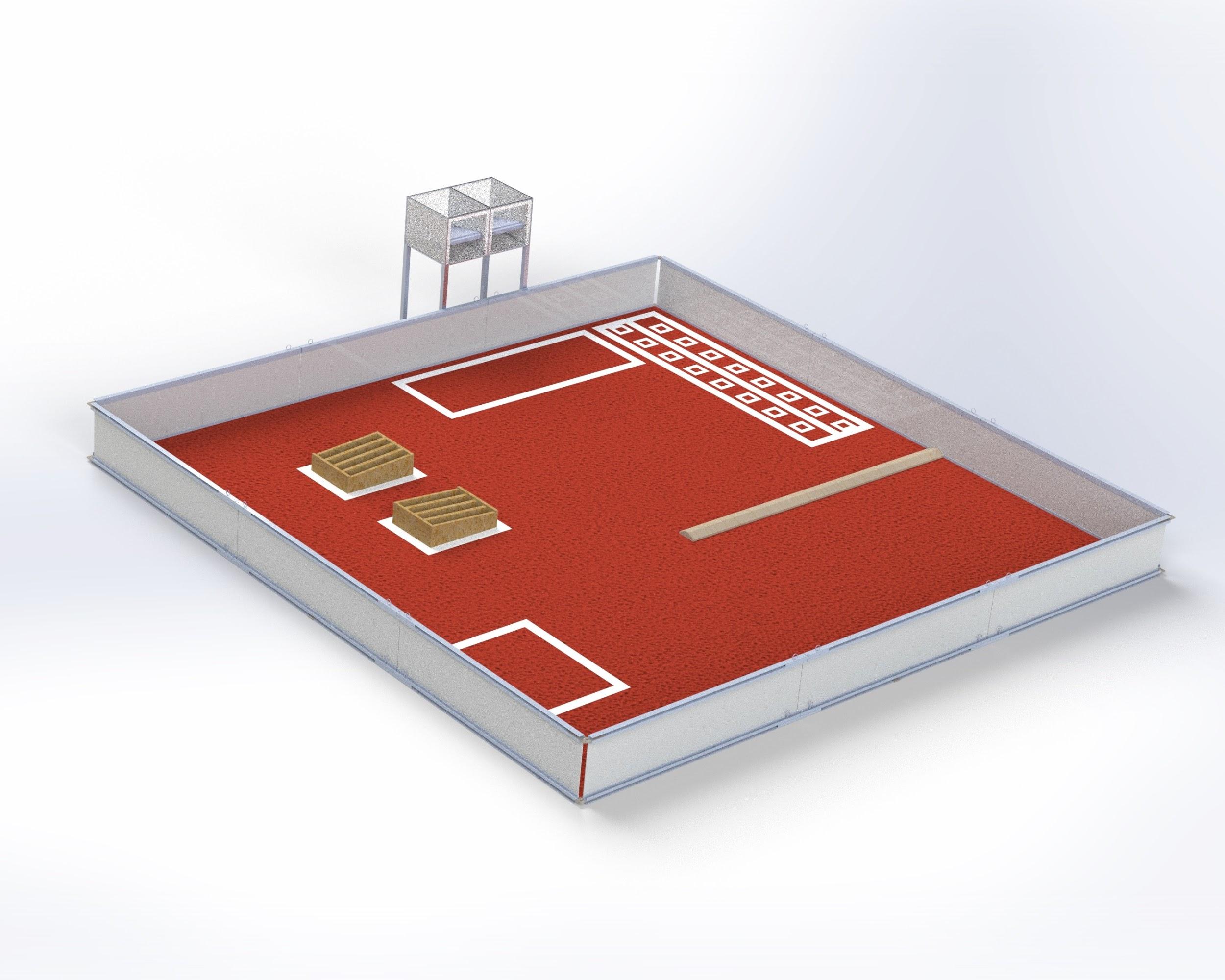 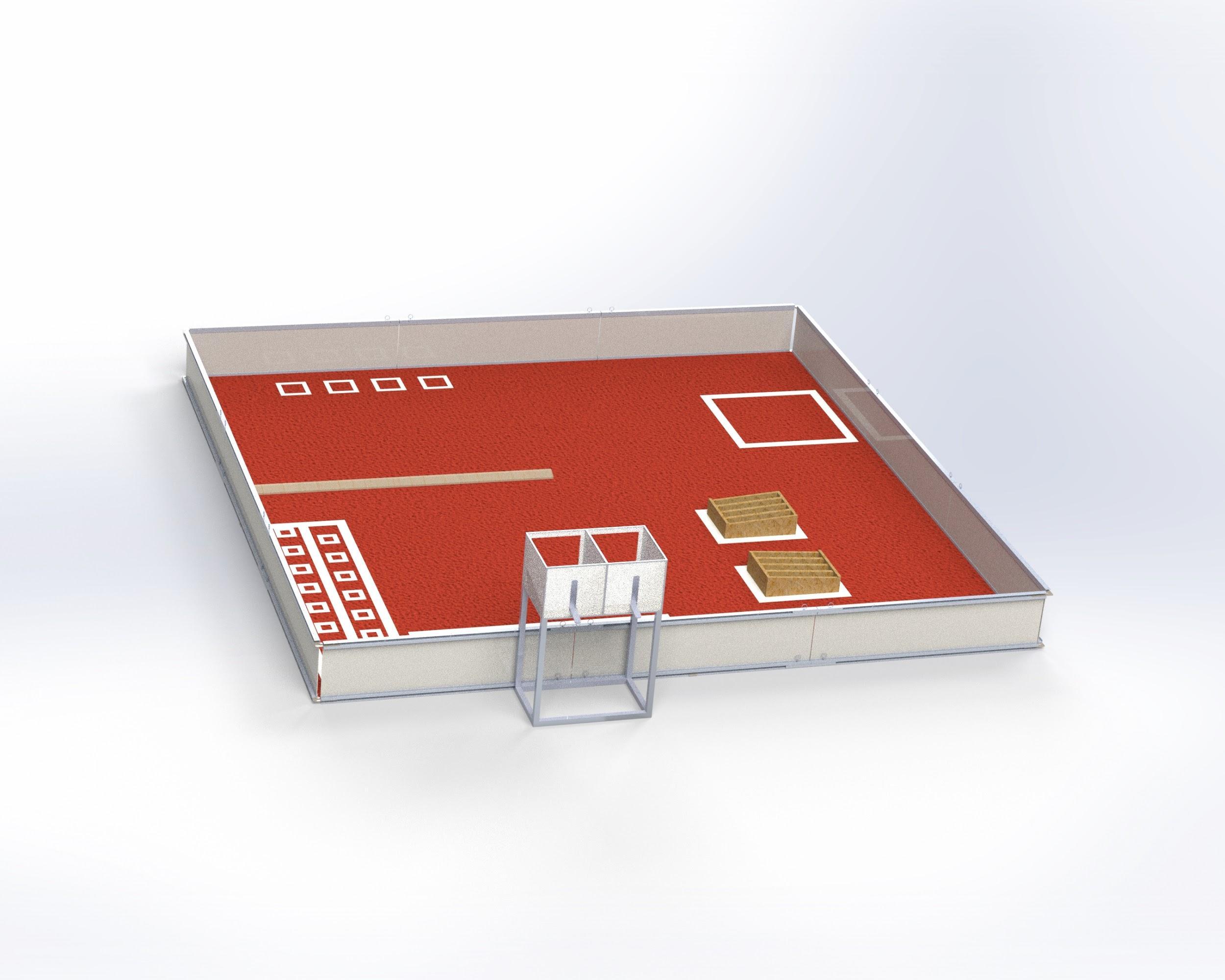 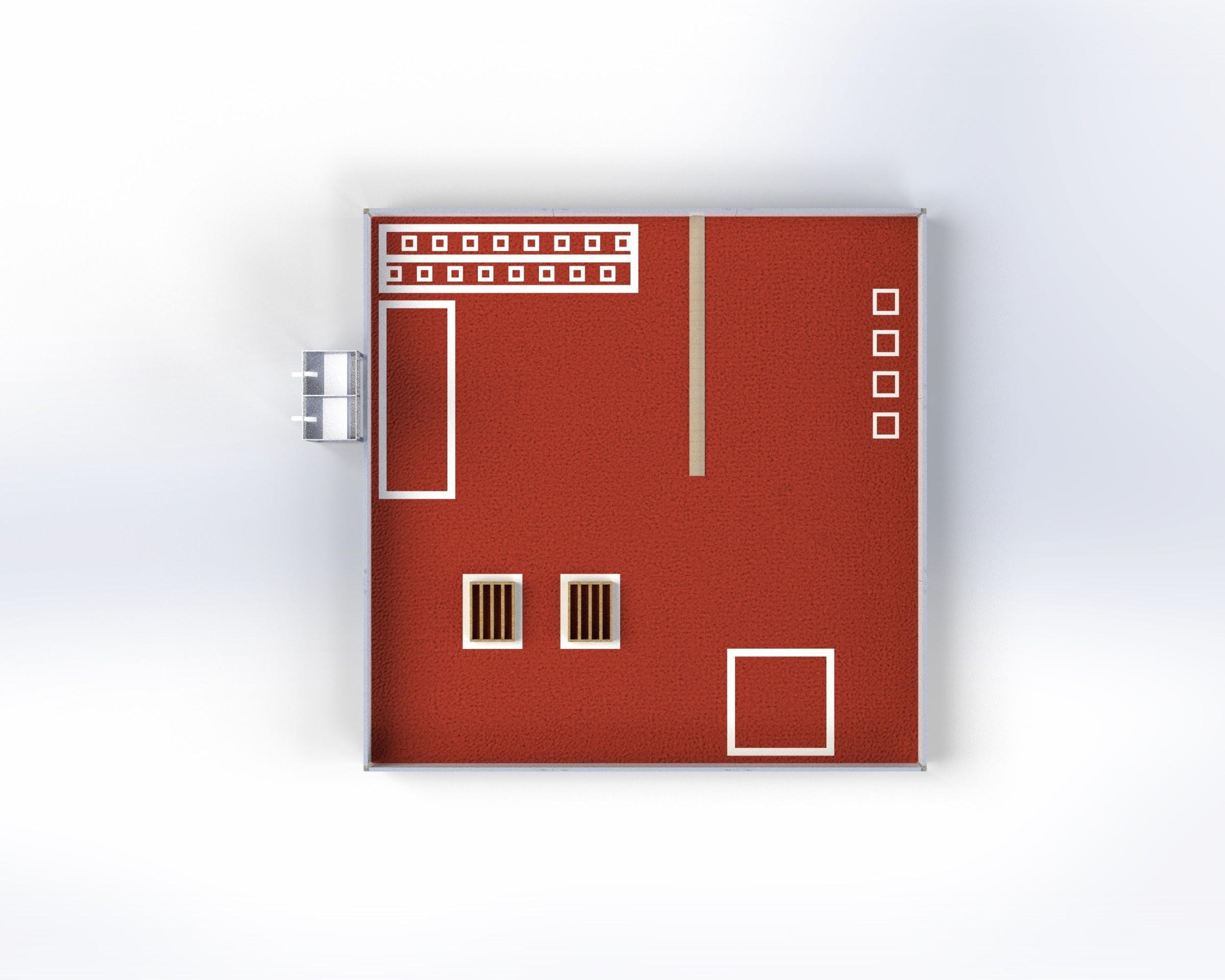 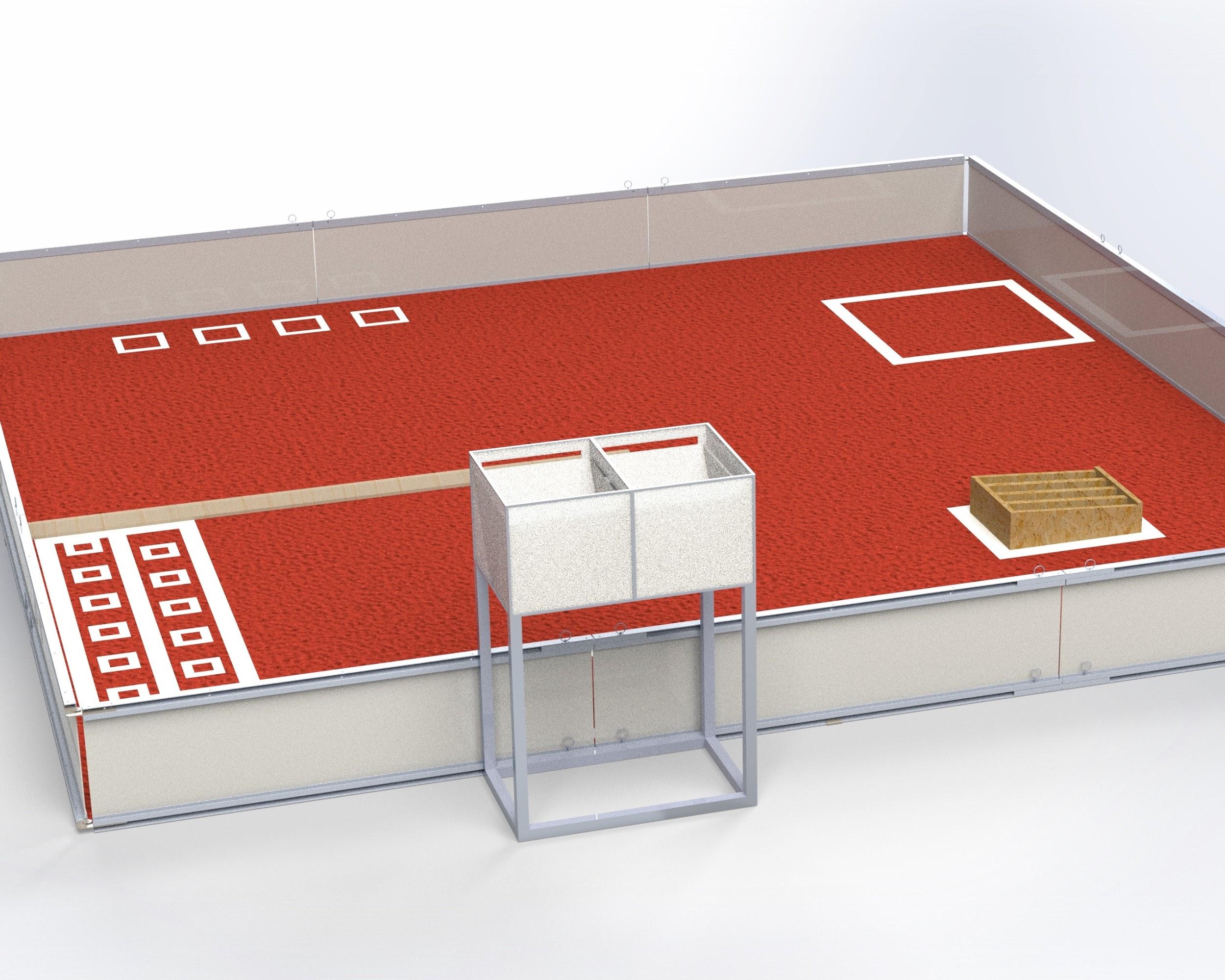 Zadanie dodatkoweBezpieczeństwoW tej sekcji opisano zasady i wymagania dotyczące zasad bezpieczeństwa panujących na turnieju. Wszyscy uczestnicy turnieju bezwzględnie powinni ich przestrzegać. W pit stopie nie może przebywać więcej niż 2 osoby.Nie wolno wnosić jedzenia ani picia do pit stopu.Podczas pracy związanej z robotem należy nosić odpowiednie elementy sprzętu ochrony osobistej.Za każdym razem należy sprawdzić czy sprzęt ochrony osobistej nie jest uszkodzony.Przez cały czas przebywania  na terenie wydarzenia konieczne jest noszenie okularów ochronnych. Osoby, które noszą okulary korekcyjne także powinny mieć dodatkowe zabezpieczenie. (Wyłączenie widowni.) Przebywając w miejscu pracy, nie należy mieć na sobie: ubrań wierzchnich (np. kurtki, płaszcze), luźnych ubrań, szalików, biżuterii, łańcuszków z kluczami. Długie włosy muszą być związane na terenie wydarzenia. Podczas pracy przy robocie należy zachowywać się spokojnie, wstrzymać się od wygłupów. W przypadku, gdy zakończyliśmy pracę i w wyznaczonej strefie znajduje się wiele osób, należy je opuścić, tak aby nie było tłoku i zamieszania.Miejsce pracy powinno być zawsze uporządkowane i czyste. Każdy powinien dbać szczególnie o swoje otoczenie, jest za nie odpowiedzialny. Nie wolno pozostawiać ostrych, niebezpiecznych narzędzi w miejscach, gdzie ktoś przez przypadek mógłby się zranić.Po zakończeniu użytkowania narzędzia należy niezwłocznie odłożyć je w wyznaczone miejsce. Przed każdym użyciem narzędzia elektrycznego lub wydzielającego ciepło należy zapytać o zgodę Inspektora.Należy zawsze używać narzędzia odpowiedniego do danej pracy.Podczas ładowania akumulatora należy upewnić się, czy jego otoczenie jest czyste i uporządkowane.Nie wolno stawiać akumulatorów w miejscach, z których mogą spaść i się uszkodzić. Należy także przenosić je bardzo ostrożnie.W przypadku zauważenia uszkodzenia lub wycieku z akumulatora należy natychmiast powiadomić Inspektora. Przed każdym uruchomieniem robota należy upewnić się czy nikt nad nim nie pracuje, czy można bezpiecznie go włączyć oraz czy każdy obecny w pobliżu wie, że robot będzie uruchamiany.Nie wolno pracować nad robotem, dotykać jego elementów elektronicznych, mechanicznych, gdy jest włączony!Nie należy opierać się o robota!Za brak przestrzegania zasad bezpieczeństwa, drużyna może zostać ukarana punktami karnymi.Każdy uczestnik wydarzenia powinien dbać nie tylko o swoje bezpieczeństwo, ale także o bezpieczeństwo wszystkich w pobliżu.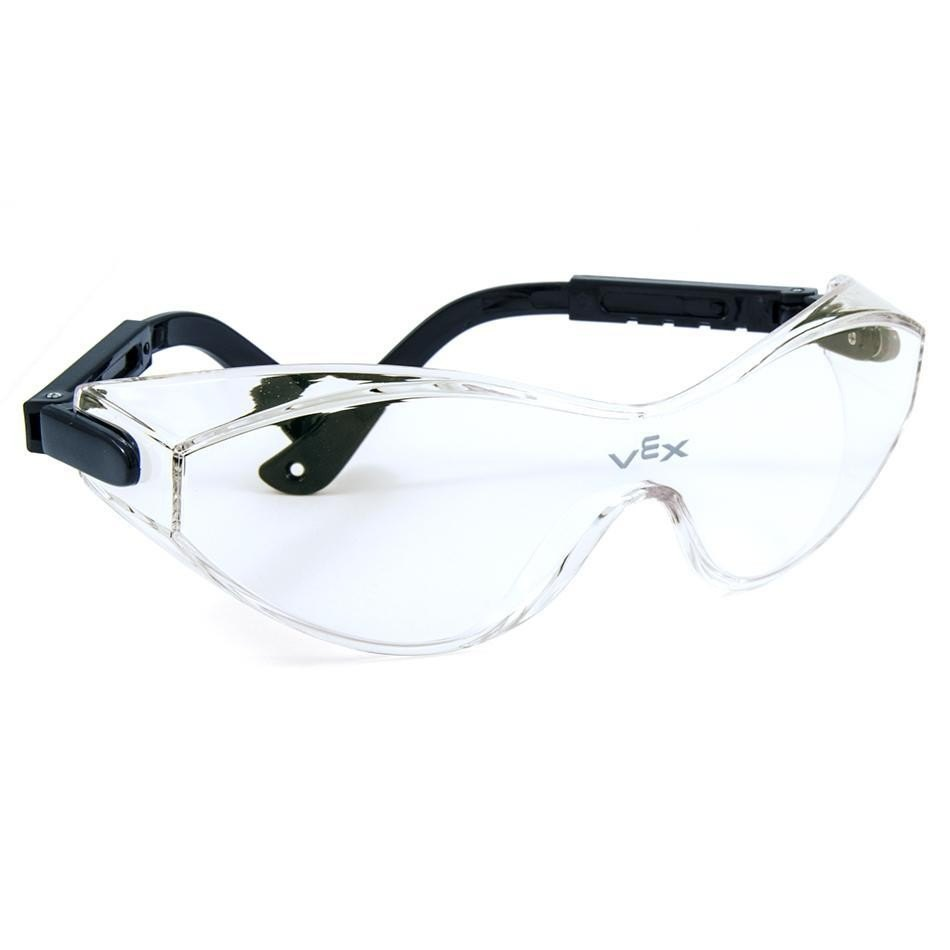 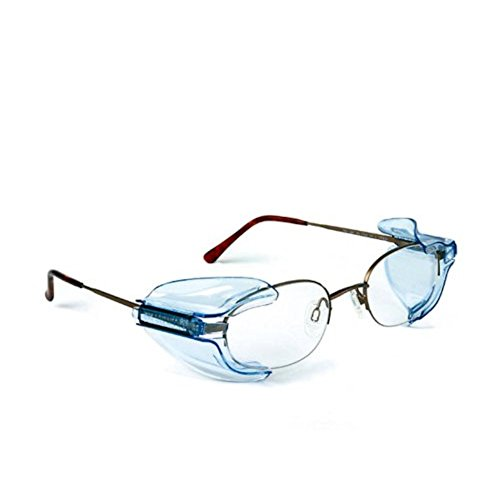 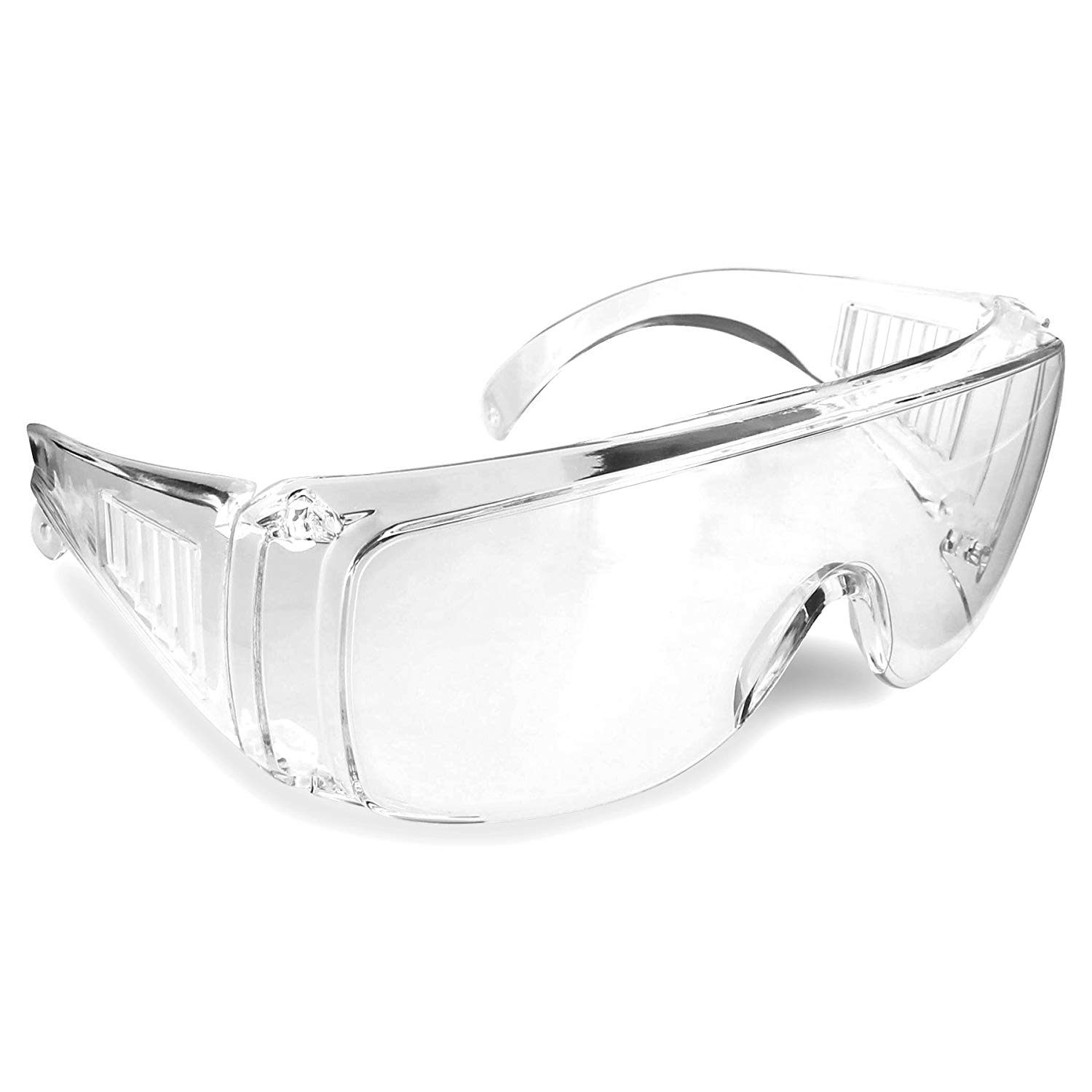 ZAŁĄCZNIK NR 3HARMONOGRAMKonkurs odbywa się na 6 profesjonalnie przygotowanych stanowiskach konkursowych. I dzień14:00 Przyjazd uczestników (zakwaterowanie w hotelu)15:00 Spotkanie wszystkich uczestników z organizatorami na terenie Lubelskiego Centrum Konferencyjnego16:00 Spotkanie wszystkich uczestników z organizatorami WorldSkills Poland, omówienie agendy, regulamin konkursu, losowanie stanowisk konkursowych. 18:00 Przygotowanie stanowisk konkursowych do pracy18:30 KOMISJA JURY Techniczne – sprawdzenie stanowisk pracy – zamknięcie stanowisk konkursowych19:00 Powrót do hotelu II dzień Śniadanie6:30 KOMISJA JURY Techniczne – sprawdzenie stanowisk pracyZAŁĄCZNIK NR 4 - ARKUSZ OCENImię i Nazwisko Jurora: .......................................................................................Numer startowy zespołu:    ..................................................................................ZAŁĄCZNIK NR 5KODEKS ETYCZNY SĘDZIEGOPrzyjęcie zaproszenia do składu jurorskiego Eliminacji Krajowych WorldSkills 2021- konkurencja Roboty Mobilne, zobowiązuje do przestrzegania zasad etyki ogólnoludzkiej, a w szczególności zasad dobrych praktyk branżowych. Juror zobligowany jest do przestrzegania poniższych zasad, które zapewnią profesjonalne przeprowadzenie rozgrywek konkursowych, wpłyną na sukces całego przedsięwzięcia oraz prestiż i poważanie w środowisku branżowym.Jako Juror Konkursu zobowiązuję się do:1. Profesjonalnego wykonywania powierzonych mi zadań, z poczuciem misji i szacunku do zawodu/branży oraz w imię integracji środowiska branżowego.2. Stawienia się na konkurs w terminie wyznaczonym przez Organizatora, jednak zawsze przed przybyciem zawodników na stanowiska konkursowe. Gdybym z przyczyn niezależnych ode mnie miał się spóźnić lub w ogóle nie mógł uczestniczyć w konkursie bezzwłocznie powiadomię o tym fakcie Przewodniczącego Jury lub Organizatora.3. Stawienia się na konkurs w profesjonalnym, galowym uniformie i przez cały czas trwania imprezy dbania o czystość i nienaganny wygląd.4. Zachowania uczciwości i bezstronności dając równe szanse każdemu zawodnikowi. Nie angażowania się w żadne nieetyczne i nieuczciwe praktyki służące dyskryminowaniu i obniżaniu szans któregokolwiek z zawodników.5. Wykonywania czynności zgodnie ze swoim sumieniem i honorem zawodowym. Nie ulegania wpływom z zewnątrz w tym organizatorów, kolegów z branży czy kampanii medialnym, jak również pozostałych członków komisji sędziowskiej.W przypadku zaobserwowania takich praktyk do niezwłocznego poinformowania o tym procederze Przewodniczącego Jury lub Organizatora.6. Nie wpływania na wyniki konkursu i sugerowania ocen pozostałym członkom komisji sędziowskiej.7. Do zachowania trzeźwości i nie zażywania jakichkolwiek środków odurzających przez cały czas wykonywania obowiązków jurora oraz wystrzegania się wszelkich zachowań mających wpływ lub zagrażających pracy komisji sędziowskiej oraz pozostałym uczestnikom wydarzenia.8. Wniesienia własnej wiedzy, doświadczenia i umiejętności w poszanowaniu prawa do wymiany poglądów z pozostałymi członkami komisji sędziowskiej i respektowania ich opinii i spostrzeżeń.9. Dokładnego zapoznania się z regulaminem konkursu i całkowitego jego respektowania. W przypadku zapytań ze strony zawodników dotyczących spraw regulaminowych do bezzwłocznego udzielania odpowiedzi.10. Znajomości i przestrzegania zasad dobrych praktyk higieny i bezpieczeństwa.11. Przestrzegania zasady poufności posiadanych materiałów oraz wyników panelu dyskusyjnego z pozostałymi członkami komisji sędziowskiej. Rozmowy z zawodnikami konkursu na temat efektów oceny prezentowanych pokazów konkursowych wyłącznie w czasie/momencie do tego wyznaczonym na tzw. feedbacku i na wyraźną prośbę Przewodniczącego Jury.12. Przestrzegania zakazu użytkowania telefonu komórkowego (w tym smartphone) czy sprzętu komputerowego (laptop, tablet, notebook i inne) w innych celach niż tylko dokumentowanie przebiegu konkursu.13. Nie angażowania się w działalność medialną np. udzielania wywiadów podczas pełnienia obowiązków jurora, chyba że za zgodą lub na wyraźną prośbę Przewodniczącego Jury lub Organizatora.14. Przyjęcia z godnością i bezdyskusyjnie decyzji Przewodniczącego Jury o wykluczeniu ze składu sędziowskiego w przypadku gdy któryś z powyższych punktów będzie rażąco przeze mnie naruszany, i gdy moje zachowanie będzie miało wpływ na przebieg i kulturę pracy całej komisji sędziowskiej oraz wizerunek całego wydarzenia.……………………………..……….Imię i Nazwisko Jurora………………………………………PodpisZAŁĄCZNIK NR 6ZGODA NA WYKORZYSTANIE WIZERUNKUDane osoby udzielającej zgody:Imię i nazwisko: 	Adres zamieszkania: 	Email: 	Telefon: 	Jako osoba pełnoletnia i posiadająca pełną zdolność do czynności prawnych, niniejszym wyrażam zgodę na wykorzystanie przez Fundację Rozwoju Systemu Edukacji w Warszawie, przy Al. Jerozolimskich 142A („Fundacja”) mojego wizerunku (twarzy, ubioru, zachowania, głosu, wypowiedzi, sposobu wyrażania myśli) mojego wizerunku, który Fundacja może utrwalić w postaci fotografii oraz utworów audio-wizualnych w związku ze zgłoszeniem i udziałem  w eliminacjach WorldSkills Poland oraz ewentualnym zakwalifikowaniem i udziałem w WorldSkills 2022 w Szanghaju jak również w związku z organizacją, realizacją i promowaniem ww. wydarzeń.Zgoda, o której mowa powyżej, udzielana jest nieodpłatnie i bez ograniczeń czasowych i ilościowych. Zgoda obejmuje utrwalanie, obróbkę, przerabianie, powielanie materiałów z utrwalonym wizerunkiem oraz ich rozpowszechnianie za pośrednictwem dowolnego medium (każda forma przesyłania obrazu i dźwięku), zgodnie z celem i działalnością przez Fundację prowadzoną, w szczególności w celu promowania programów (projektów) przez Fundację prowadzonych. Zgoda obejmuje uprawnienie Fundacji do przekazywania materiałów zawierających mój utrwalony wizerunek a także moich danych osobowych w zakresie niezbędnym do identyfikacji (imię i nazwisko, instytucja) innym podmiotom współpracującym z Fundacją w celu promocji, wykorzystania i upowszechniania rezultatów prowadzonych przez Fundację działalności. Oświadczam, że wykorzystanie wizerunku zgodnie z niniejszą zgodą nie narusza niczyich dóbr osobistych ani praw.Udzielając powyżej zgody przyjmuję do wiadomości, iż:Administratorem danych osobowych (w tym wizerunku przetwarzanego na podstawie powyższej zgody) jest Fundacja Rozwoju Systemu Edukacji („Organizator”).Dane osobowe będą przetwarzane wyłącznie w celu określonym powyżej 
w zgodzie.Mój wizerunek będzie przetwarzany przez okres oznaczony powyżej w zgodzie. Dane są chronione środkami technicznymi i organizacyjnymi, aby zagwarantować odpowiedni poziom ochrony, zgodnie z obowiązującymi przepisami.Administrator będzie przetwarzać mój wizerunek w celu realizacji celu opisanego w zgodzie powyżej na podstawie art. 6 ust. 1 lit. a), a także nie pozyskują danych od podmiotów trzecich.Dane mogą być udostępniane:podmiotom, które świadczą na rzecz Administratora usługi prawne, fotograficzne,  informatyczne, drukarskie, filmowe lub administracyjne w takim zakresie w jakim jest to niezbędne do przeprowadzenia Eliminacji, kwalifikacji do drużyny WorldSkills Poland i udziału w konkursie WorldSkills 2022 Szanghaj, w tym promocji tych wydarzeń.  W tym celu Organizator może ujawnić dane osobowe sędziów i uczestników Eliminacji również podmiotom administrującym stronami internetowymi, portalami społecznościowymi Facebook, Twitter itp.instytucjom zarządzającym programami realizowanymi przez Fundację Rozwoju Systemu Edukacji w zakresie, w jakim jest to niezbędne do realizacji tych programów.Przysługuje Pani/Panu prawo do:uzyskania informacji na temat przetwarzania Danych, w tym o kategoriach przetwarzanych danych i ewentualnych odbiorcach Danych,żądania skorygowania nieprawidłowych Danych lub uzupełnienia niekompletnych Danych,żądania usunięcia lub ograniczenia przetwarzania Danych – na zasadach opisanych w RODO,złożenia sprzeciwu wobec przetwarzania - na zasadach opisanych w RODO, przenoszenia Danych – poprzez otrzymanie Danych od Administratora w formacie umożliwiającym ich przekazanie wybranemu podmiotowi trzeciemu,złożenia skargi do organu nadzorczego - Prezesa Urzędu Ochrony Danych Osobowych, ul. Stawki 2, 00 - 193 Warszawa – w przypadku stwierdzenia, że Dane są przetwarzane sprzecznie z prawem.Ma Pani/Pan prawo zgłoszenia sprzeciwu wobec przetwarzania wszelkich lub niektórych Danych w dowolnym momencie. Sprzeciw nie ma wpływu na zgodność z prawem przetwarzania, którego dokonano przed jego dokonaniem. Sprzeciw można zgłosić poprzez wysłanie oświadczenia na adres Fundacja Rozwoju Systemu Edukacji, Al. Jerozolimskie 142a, 02-305 Warszawa lub na adres e-mail iod@frse.org.pl Wszelkie wnioski, pytania i żądania związane z przetwarzaniem Danych powinny być kierowane na adres e-mail: iod@frse.org.pl  Miejscowość i data		Czytelny podpis udzielającego zgodyZAŁĄCZNIK NR 7KLAUZULA INFORMACYJNA O PRZETWARZANIU DANYCHSzanowna Pani, Szanowny Panie, W związku z otrzymaniem Pani/ Pana zgłoszenia do udziału w konkursie Roboty Mobilne  informujemy, że:Administratorem Pani/Pana danych osobowych jest Fundacja Rozwoju Systemu Edukacji („Organizator”).Dane osobowe będą przetwarzane w celu zapewnienia Pani/Pana uczestnictwa w przedsięwzięciu opisanym we wstępie niniejszej informacji. W celu wskazanym w pkt. 2 powyżej przetwarzane są następujące dane osobowe: imię, nazwisko, e-mail, telefon, data urodzenia, adres zamieszkania, adres korespondencyjny. Dane będą przechowywane przez Administratora do czasu zakończenia rozliczenia realizacji usługi oraz przez czas wymagany przez prawo w zakresie, w jakim jest to niezbędne do realizacja dyspozycji zawartych w tych przepisach lub do czasu  Skorzystania przez Panią/Pana z przysługujących praw określonych przepisami RODO.Dane są chronione środkami technicznymi i organizacyjnymi, aby zagwarantować odpowiedni poziom ochrony, zgodnie z obowiązującymi przepisami.Administrator nie pozyskuje Danych od podmiotów trzecich lub ze źródeł powszechnie dostępnych i przetwarza wyłącznie Dane podane przez Panią/Pana w celu realizacji celu opisanego w pkt 2. Powyżej (zgodnie z art. 13 RODO).Dane mogą być udostępniane:podmiotom, które świadczą na rzecz Administratora usługi prawne, fotograficzne,  informatyczne, drukarskie, hotelowe, filmowe lub administracyjne w takim zakresie w jakim jest to niezbędne do przeprowadzenia Eliminacji, kwalifikacji do drużyny WorldSkills Poland i udziału w konkursie WorldSkills 2022 Szanghaj, w tym promocji tych wydarzeń.  W tym celu Organizator może ujawnić dane osobowe sędziów i uczestników Eliminacji również podmiotom administrującym stronami internetowymi, portalami społecznościowymi Facebook, Twitter itp.instytucjom zarządzającym programami realizowanymi przez Fundację Rozwoju Systemu Edukacji w zakresie, w jakim jest to niezbędne do realizacji tych programów.Podstawą przetwarzania Danych jest art. 6 ust. 1 lit. b) oraz lit. f) Ogólnego Rozporządzenia o Ochronie Danych Osobowych z dnia 27 kwietnia 2016 r. (RODO), zaś w zakresie informacji przekazywanych Komisji Europejskiej w ramach programów zarządzanych przez Komisję Europejską i jej agendy – art.  5 ust.1 lit. c) Rozporządzenia 2018/1725. Przysługuje Pani/Panu prawo do:uzyskania informacji na temat przetwarzania Danych, w tym o kategoriach przetwarzanych danych i ewentualnych odbiorcach Danych,żądania skorygowania nieprawidłowych Danych lub uzupełnienia niekomplenych Danych,żądania usunięcia lub ograniczenia przetwarzania Danych – na zasadach opisanych w RODO,złożenia sprzeciwu wobec przetwarzania - na zasadach opisanych w RODO, przenoszenia Danych – poprzez otrzymanie Danych od Administratora, a w formacie umożliwiającym ich przekazanie wybranemu podmiotowi trzeciemu,złożenia skargi do organu nadzorczego - Prezesa Urzędu Ochrony Danych Osobowych, 
ul. Stawki 2, 00 - 193 Warszawa – w przypadku stwierdzenia, że Dane są przetwarzane sprzecznie z prawem.Ma Pani/Pan prawo zgłoszenia sprzeciwu wobec przetwarzanie wszelkich lub niektórych Danych w dowolnym momencie. Sprzeciw nie ma wpływu na zgodność z prawem przetwarzania, którego dokonano przed jego dokonaniem. Sprzeciw można zgłosić poprzez wysłanie oświadczenia na adres Fundacja Rozwoju Systemu Edukacji, Al. Jerozolimskie 142a, 02-305 Warszawa lub na adres e-mail iod@frse.org.pl Wszelkie wnioski, pytania i żądania związane z przetwarzaniem Danych powinny być kierowane na adres e-mail: iod@frse.org.pl  Dane szkoły/uczelni lub miejsca pracyDane szkoły/uczelni lub miejsca pracyNazwa:..............................................................................................Nazwa:..............................................................................................Adres:..............................................................................................Adres:..............................................................................................Dane 1 członka zespołuDane 2 członka zespołuImię i nazwisko...………..…………………………………Imię i nazwisko...………..…………………………………Data urodzenia:...………..…………………………………Data urodzenia:...………..…………………………………Numer telefonu:...………..…………………………………Numer telefonu:...………..…………………………………e-mail: ...………..…………………………………e-mail: ...………..…………………………………Adres zamieszkania:…………………………………………….Adres zamieszkania:……………………………………………..Adres korespondencyjny:…………………………………………….Adres korespondencyjny:………………………………………………….Data i czytelny podpis:...………..…………………………………Data i czytelny podpis:...………..…………………………………Profile aluminoweProfile aluminoweProfile aluminowePart Number Description Description QTY Image Image REV-41-1430 Profil aluminowy, 150mm, 45-45 Stopni Profil aluminowy, 150mm, 45-45 Stopni 4 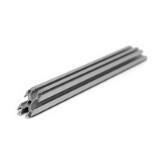 REV-41-1431 Profil aluminowy , 225mm, 90-90 Stopni  Profil aluminowy , 225mm, 90-90 Stopni  8 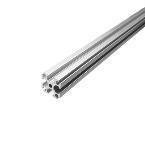 REV-41-1432 Profil aluminowy , 420mm, 90-90 Stopni  Profil aluminowy , 420mm, 90-90 Stopni  16 Structure Structure Structure Part Number Description Description QTY Image Image REV-41-1308 Plastikowy łącznik, 30 Stopni  Plastikowy łącznik, 30 Stopni  8 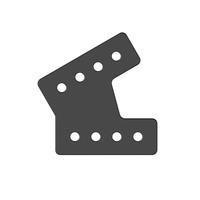 REV-41-1307 Plastikowy łącznik, 45 Stopni  Plastikowy łącznik, 45 Stopni  8 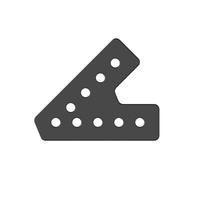 REV-41-1306 Plastikowy łącznik, 60 Stopni  Plastikowy łącznik, 60 Stopni  8 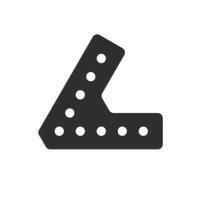 REV-41-1305 Plastikowy łącznik, 90 Stopni  Plastikowy łącznik, 90 Stopni  16 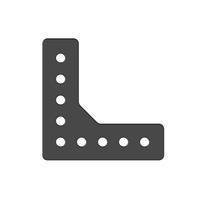 REV-41-1480 Metalowy łącznik, 90 Stopni  Metalowy łącznik, 90 Stopni  16 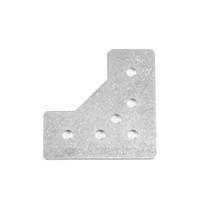 REV-41-1311 Plastikowy łącznik, 120 Stopni  Plastikowy łącznik, 120 Stopni  6 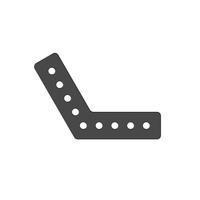 REV-41-1318 Plastikowy łącznik, Zmienny kąt Plastikowy łącznik, Zmienny kąt 4 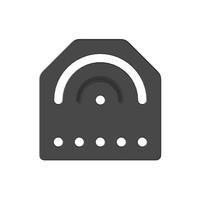 REV-41-1320 Plastikowy łącznik, Kątownik Plastikowy łącznik, Kątownik 32 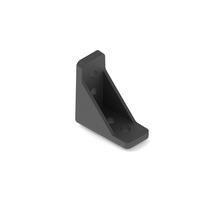 REV-41-1321 Plastikowy łącznik, Kątownik Plastikowy łącznik, Kątownik 16 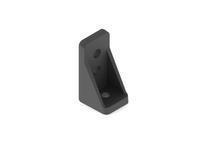 REV-41-1166 Element mocowania na baterię Element mocowania na baterię 2 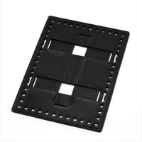 Uchwyty na silniki Uchwyty na silniki Uchwyty na silniki Uchwyty na silniki Uchwyty na silniki Uchwyty na silniki Part Number Description Description QTY Image Image REV-41-1303 Plastikowy uchwyt na silnik Plastikowy uchwyt na silnik 16 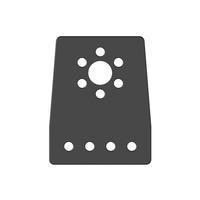 REV-41-1304 Plastikowy uchwytPlastikowy uchwyt8 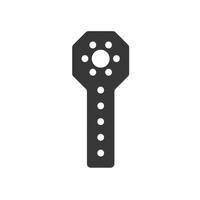 REV-41-1313 Plastikowy łącznik z regulacją wysokości Plastikowy łącznik z regulacją wysokości 4 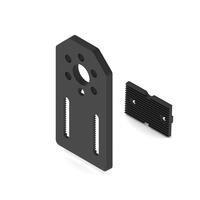 REV-41-1315 Plastikowe mocowanie na silnik Plastikowe mocowanie na silnik 4 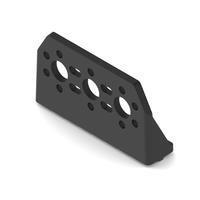 REV-41-1433 Metalowy uchwyt na silnik małyMetalowy uchwyt na silnik mały4 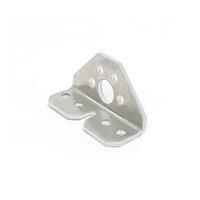 REV-41-1487 Metalowy uchwyt na silnik dużyMetalowy uchwyt na silnik duży4 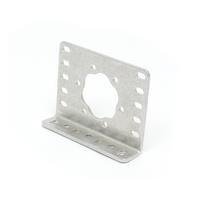 REV-41-1319 Plastikowe mocowanie na serwo  Plastikowe mocowanie na serwo  2 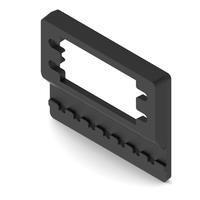 REV-41-1485 Metalowe mocowanie na serwo Metalowe mocowanie na serwo 4 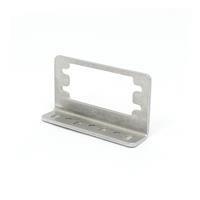 Plastikowe łożyska i piasty Plastikowe łożyska i piasty Plastikowe łożyska i piasty Plastikowe łożyska i piasty Plastikowe łożyska i piasty Part Number Description Description QTY Image Image REV-41-1322 Łożysko, Zakończenie na pręt Łożysko, Zakończenie na pręt 32 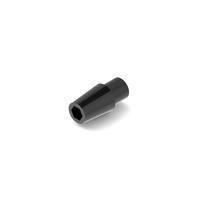 REV-41-1326 Łożysko, Krótkie przchodzące przez pręt Łożysko, Krótkie przchodzące przez pręt 12 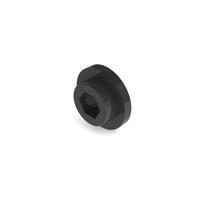 REV-41-1329 Łożysko, Długie przchodzące przez prętŁożysko, Długie przchodzące przez pręt24 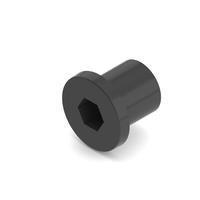 REV-41-1317 Mocowanie na łożysko Mocowanie na łożysko 32 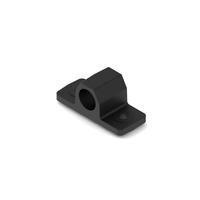 REV-41-1316 Mocowanie na sześciokątny pręt 4 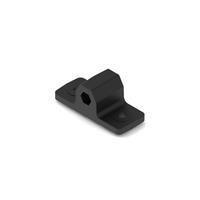 REV-41-1147 Piasta na pręt sześciokątny 8 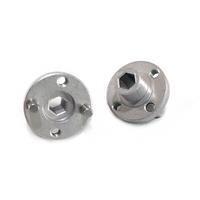 Pręty Pręty Pręty Pręty Pręty Part Number Description QTY Image Image Image REV-41-1347 Pręt, 5mm Sześciokątny, 75mm 12 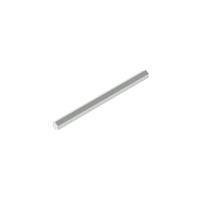 REV-41-1349 Pręt, 5mm Sześciokątny, 135mm 4 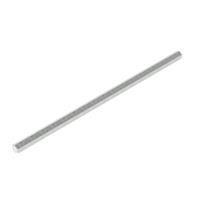 REV-41-1362 Pręt, 5mm Sześciokątny, 400mm 4 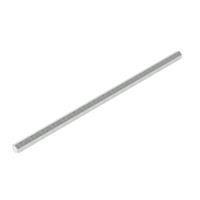 REV-41-1327 Zabezpieczenie na pręt 30 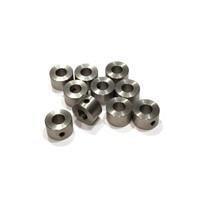 DystanseDystanseDystansePart Number Description QTY Image REV-41-1325 Dystans, 1.5mm 28 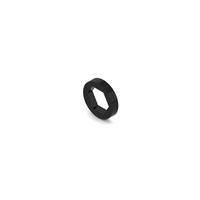 REV-41-1324 Dystans, 3mm 32 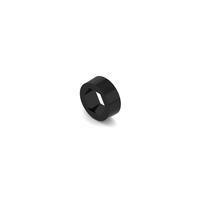 REV-41-1323 Dystans, 15mm 24 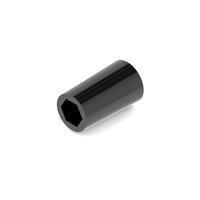 Koła Koła Koła Part Number Description QTY Image REV-41-1353 Koło, Średnica 30mm 4 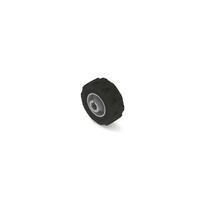 REV-41-1354 Koło, Średnica 90mm 6 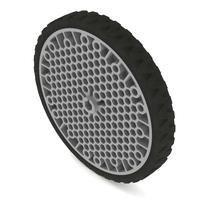 REV-41-1190 Koła Omni 90mm 2 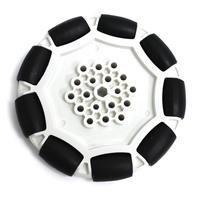 Koła łańcuchowe i łańcuchKoła łańcuchowe i łańcuchPart Number Description QTY Image REV-41-1339 Koło łańcuchowe , #25, 15T 4 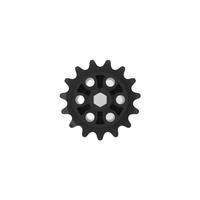 REV-41-1340 Koło łańcuchowe, #25, 20T 4 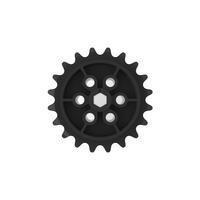 REV-41-1343 Koło łańcuchowe, #25, 40T 2 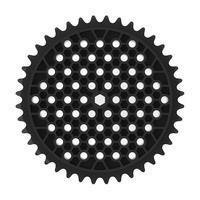 REV-41-1365 Łańcuch , #25 10ft 1 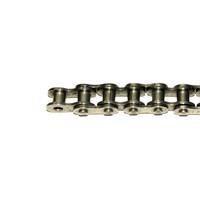 REV-41-1366 #25 Spinki do łańcucha 5 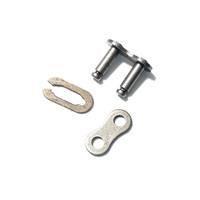 Koła zębate Koła zębate Koła zębate Part Number Description QTY Image REV-41-1331 Koło zębate, 15T 8 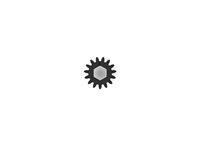 REV-41-1332 Koło zębate, 30T 4 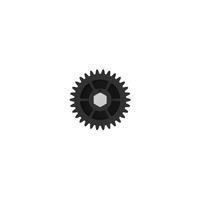 REV-41-1334 Koło zębate, 45T 4 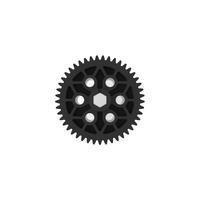 REV-41-1335 Koło zębate, 60T 4 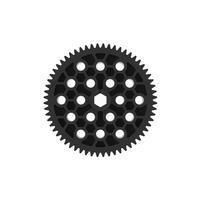 REV-41-1336 Koło zębate, 72T 4 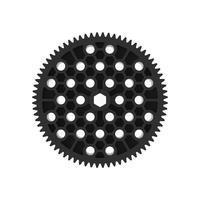 REV-41-1337 Koło zębate, 90T 6 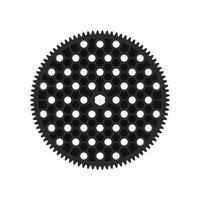 REV-41-1333 Koło zębate, 125T 2 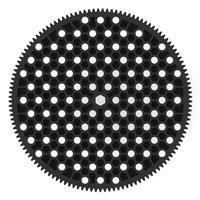 Hardware Hardware Hardware Hardware Part Number Description QTY Image REV-41-1359 Śruba, M3, 8mm 200 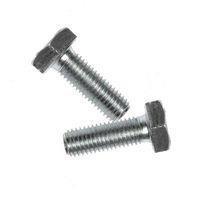 REV-41-1360 Śruba, M3, 16mm 100 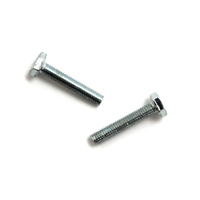 REV-41-1167 Śruba, M3, 8mm 100 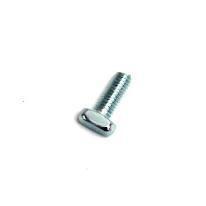 REV-41-1125 Śruba, M3, 35mm 50 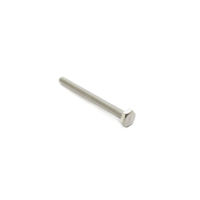 REV-41-1361 Nakrętka z kołnieżykiem, M3 300 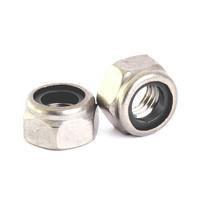 Elementy do serwomechanizmów Elementy do serwomechanizmów Elementy do serwomechanizmów Elementy do serwomechanizmów Part Number Description QTY Image REV-41-1364 Koło zębate na serwo 4 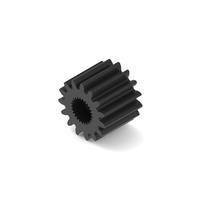 REV-41-1328 Adapter z serwo na pręt sześciokątny 4 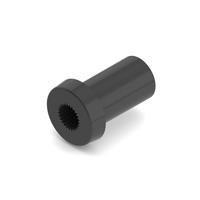 REV-41-1363 Aluminowy adapter na serwo 4 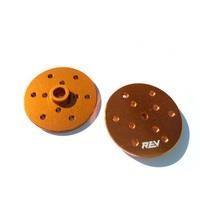 Silniki I elektornikaSilniki I elektornikaSilniki I elektornikaSilniki I elektornikaPart Number Description QTY Image REV-41-1300 Mały silnik Core HEX Motor 2 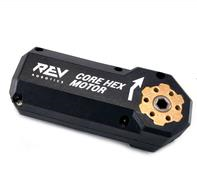 REV-41-1301 Duży silnik, 40:1 Gearbox 2 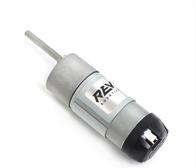 REV-41-1097 Smart Robot Servo (SRS) 4 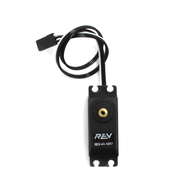 REV-41-1108 SRS Programmer 1 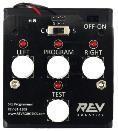 REV-31-1302 Bateria, 3000mAh 1 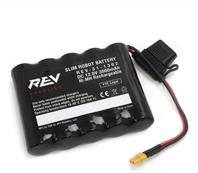 REV-31-1153REV Robotics Kontroler elektorniki 1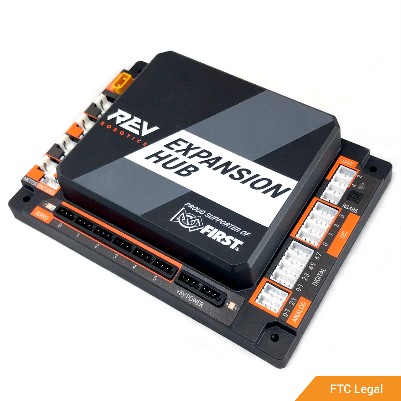 REV-31-1299 Ładowarka do baterii 1 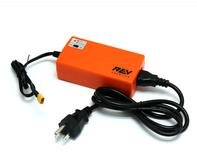 REV-31-1407 Kabel do czuników, 4-pin, 50cm (W pudełku z silnikiem) 4 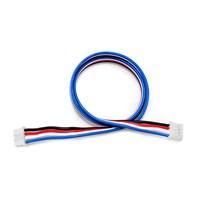 REV-31-1412 Kabel zasilający do silnika, 2-pin, 50cm (W pudełku z silnikiem)4 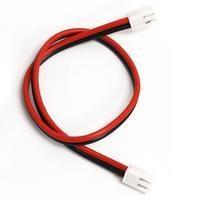 REV-11-1130 Kabel, PWM do Serwo, 3-pin, 36in 4 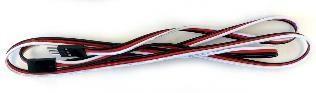 Narzędzia Narzędzia Narzędzia Narzędzia Part Number Description QTY Image REV-41-1119 Klucz nasadowy, 5.5mm 1 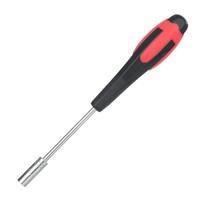 REV-41-1374 Klucz płaski, 5.5mm 1 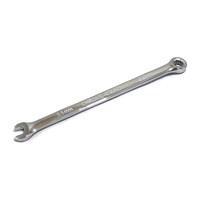 REV-41-1376 Imbus, 1.5mm 1 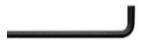 REV-41-1163 Wężyk , 3m 1 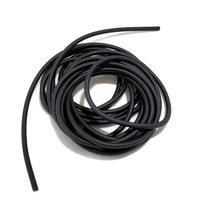 REV-41-1161 Opaski zaciskowe, 160mm 50 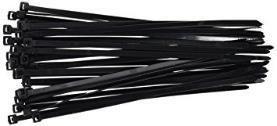 Kamera1 ObiektLiczba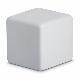 Zestaw naprawczy16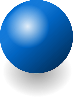 Piłki niebieski40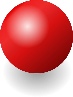 Piłki czerwone40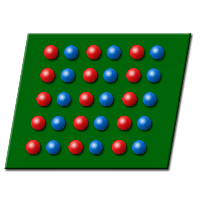 Łączna liczba piłek na arenie (piłek) na arenie80ObiektLiczba punktów1 piłka niebieska posegregowana w uchwycie 2 pkt1 piłka niebieska nieposegregowana w uchwycie1 pkt1 piłka czerwona posegregowana w uchwycie 2 pkt1 piłka czerwona nieposegregowana w uchwycie1 pktI poziom wieżyII poziom wieży III poziom wieżyIV poziom wieżyV poziom wieżyVI poziom wieży2 pkt4 pkt6 pkt8 pkt10 pkt14 pkt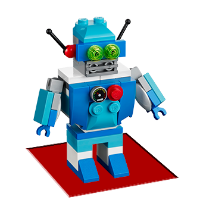 Robot w end game w strefie startowej10 pktWszystkie piłki czerwone są posegregowanie20 pktWszystkie piłki czerwone są posegregowanie20 pktWszystkie kostki znajdują się w strefie oddawania kostek20 pktObiektLiczbaZestaw naprawczy16Piłki niebieskie40Piłki czerwone40Łączna liczba piłek na arenie80ObiektLiczba punktów1 piłka niebieska posegregowana w uchwycie 2 pkt1 piłka niebieska nieposegregowana w uchwycie1 pkt1 piłka czerwona posegregowana w uchwycie 2 pkt1 piłka czerwona nieposegregowana w uchwycie1 pktI poziom wieżyII poziom wieży III poziom wieżyIV poziom wieżyV poziom wieżyVI poziom wieży2 pkt4 pkt6 pkt8 pkt10 pkt14 pktRobot w end game w strefie startowej15 pktCzęśćLPZadanieUwagiIlośćpunktówI - Programowanie1.Poprawność działaniaczy program realizuje założony scenariusz Maks. suma pkt.- 40pkt.......................I - Programowanie2.Opracowanie algorytmu automatyki czy opracowano algorytm automatyki np. schematu blokowego, będący podstawą napisanego programuMaks. suma pkt.- 15pkt.......................I - Programowanie3.Czytelność programukomentarze i opisyMaks. suma pkt.- 15pkt.......................II- Mechanizmy 1.Poprawność działaniaczy mechanizm  realizuje założony scenariuszMaks. suma pkt.- 40pkt.......................II- Mechanizmy2.Prostota i funkcjonalność konstrukcjiczy mechanizmy działają zgodnie z założeniem;czy mechanizmy są precyzyjne, bezawaryjneMaks. suma pkt.- 40pkt.......................III – Gra na arenie1.Przejazd na arenieczy robot wykonał wszystkie zadania dostępne na arenieMaks. suma pkt.- 266 pkt.......................III – Gra na arenie2.Zadanie dodatkoweczy robot poprawnie wykonał zadanie dodatkoweMaks. suma pkt.- 84 pkt.......................Podpis Jurora:.................................................Podpis Jurora:.................................................Podpis Jurora:.................................................Końcowa Suma PunktówMaks. suma pkt.- 500pkt...................